Le numérique dans l’art. Pierre Berger. Cinéma, Animation, Video 1.En bref A l’origine, dispositif typique du spectacle. On va au cinéma. 
L’Amérique s’impose tout particulièrement. Hollywook, mainstream. Animation. Pas de grands films abstraits. Une profession de main d’œuvre.
Automatisation Progrès techniques constants. Sur le fond, limites du progrès. 
4K, 3D. peutêtre VRAvatarPaperman 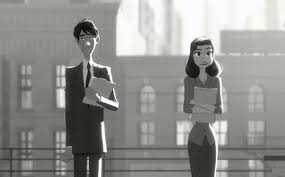 http://diccan.com/Blog/Siggraph_2013.html  Technical papers  Aid or replace the artists http://diccan.com/Blog/Siggraph_2013_2.html  Plan your visithttp://diccan.com/Blog2/Craft.html   virtual story tellinghttp://diccan.com/Blog2/Chevalier_2016.html   Power pixels http://diccan.com/Blog2/Mashup.html  table for  film construction  http://diccan.com/Blog7/Openings.html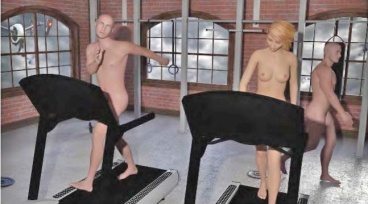 http://diccan.com/Blog2/Face.html Mapped video sculpture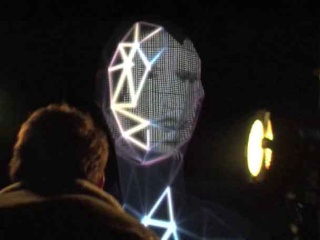 http://diccan.com/Blog3/Bourcier.html Smile and it illuminates http://diccan.com/Blog3/Disney.html Accelerate renderinghttp://diccan.com/Blog3/Grass.html Automated  3D content creationhttp://diccan.com/Blog5/Imera_2018.html Post-cinema and anthropologyDistribution Internet, netflix 